лента клейкая сверхсильная, ТМ «STEKKER», серии: INTPМодель intp9-0715-10Инструкция по эксплуатации и технический паспортНазначение изделия:Лента клейкая сверхсильная предназначена для ремонта трещин, протечек в трубах и надежной фиксации различных материалов. Ленту можно зафиксировать на любой поверхности: сухой, влажной, масляной, холодной и горячей. Ремонт с помощью ленты возможен даже в воде.Лента эластична и хорошо тянется, не рвется даже при сильном механическом воздействии.Лента устойчива к воздействию микроорганизмов, УФ-лучей, высоких и низких температур.Ленту можно использовать внутри и снаружи помещений.Технические характеристикиПравила использования:Перед использованием провести внешний осмотр на предмет нарушения формы.Отрежьте необходимое количество ленты, снимите с него защитное покрытие и приклейте к поверхности, требующей ремонта.Разгладьте ленту, чтобы выгнать воздух и жидкость.Ограничения в использовании - рабочая температура ленты составляет -10…+60°С.ХранениеХранение товара осуществляется в упаковке в сухом отапливаемом помещении при отсутствии химически агрессивной среды. Избегать попадания прямых солнечных лучей. Температура хранения 0…+25°С.ТранспортировкаПродукция в упаковке пригодна для транспортировки автомобильным, железнодорожным, морским или авиационным транспортом.УтилизацияПо окончании срока эксплуатации необходимо утилизировать в соответствии с правилами действующего законодательства РФ.СертификацияИзделие не подлежит обязательной сертификации.Информация об изготовителеИзготовитель: Ningbo Yusing Electronics Co., LTD, Civil Industrial Zone, Pugen Village, Qiu’ai Ningbo, China / ООО "Нингбо Юсинг Электроникс Компания", зона Цивил Индастриал, населенный пункт Пуген, Цюай, г. Нингбо, Китай. Уполномоченный представитель: ООО «Штекер Свисс Групп», 117403, г. Москва, Востряковский проезд, д.10Б, стр.7, к.27. Телефон: +7 (499) 394-48-36. Импортер: ООО «СИЛА СВЕТА» Россия, 117405, г. Москва, ул. Дорожная, д. 48, тел. +7(499)394-69-26Произведено в Китае.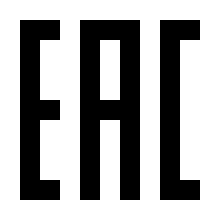 Модельintp9-0715-10Ширина ленты, мм100Длина ленты в катушке, м1,5Толщина ленты, мм0.7Материал изделияПВХРабочая температура-10... +60°СКлиматическое исполнениеУХЛ4Цвет лентыПрозрачный, черный (см. на упаковке)Срок службы 10 лет